Compliance Indicator: Percent of children referred by Part C prior to age 3, who are found eligible for Part B, and who have an IEP developed and implemented by their third birthdays. (20 U.S.C. 1416(a)(3)(B))  For an overview of the indicator, including explanation of the measurement, please access the SPP/APR modules: SPP/APR Basics, What you Need to Know. For more detailed information please access the current FFY Part B SPP/APR Package. The Measurement Table language is also included at the beginning of the indicator in the SPP/APR template/platform.What to Know About this IndicatorB-12 reports the percent of children for whom transition from Part C to Part B occurred according to IDEA regulations. Data for this indicator include children referred by Part C and found eligible for Part B who have an IEP developed and implemented by their third birthday. The measurement for B-12 has multiple data components to consider in the measurement calculation. This indicator is a compliance indicator and targets are always 100%.Guidance on late referrals helps determine how to report children who are referred to Part C less than 135 days from their third birthday and are referred to Part B: Federal IDEA Part C and Part B Transition Requirements for Late Referrals to IDEA Part C (2018).This indicator is not applicable for those entities where IDEA Part C services are not provided. General TipsReview and respond to information included in the sections “OSEP Response” and “Required Actions” from the previous year’s APR for this indicator. Include the state’s response in the "Prior FFY Required Actions" section of the SPP/APR reporting platform.Ensure that all information is entered into the appropriate fields in the platform.Check that your numbers exactly match the OSEP pre-populated/auto-calculated numbers.Exclude extraneous information that may cause confusion or create additional questions for the reader.Indicator DataHistorical DataTips (if baseline changed):Change both the baseline year (FFY) and the baseline data in the “Historical Data” section. Baseline can be changed to reflect the current FFY or a prior FFY.Record the baseline data so it is consistent with the state’s data for that FFY as reported in the “Historical Data” section or in the “Current FFY Data” section. Do not round up or round down the numbers (e.g., use 89.52% not 90%). Describe how stakeholders were involved in the decision to change baseline and what information/data was shared to inform their input (e.g., trend data, improvements in data quality, state initiatives impacting the data). Include this information in the “Additional Information” section unless information specific to changing baseline for this indicator is included in the “Introduction” and the box is checked to repeat stakeholder engagement information for each indicator.Describe the justification/reason(s) for resetting baseline in the “Additional Information” section. Reasons for changing baseline often include issues related to comparability of data across FFYs, such as changes in state data collection tools, methodology, or data source (e.g., state changed their data source and methodology for collecting and reporting data for this indicator from using a selection of records based on monitoring to using their new state data base to report on all children).See the following resources for more information on justifications for resetting baseline and targets: Target Setting GuideOSEP’s Universal TA for FFY 2020-2025 IDEA Part B SPP/APR User Guide Note: Targets cannot be changed for B-12 because it is a compliance indicator.2. FFY SPP/APR Data2A. Current FFY DataTips (if slippage occurred):Consider factors that have impacted the data (e.g., policies and procedures are not clear, change in local leadership, personnel/workforce shortage, providers not understanding requirements and procedures, natural disaster) when describing reasons for slippage. See State Examples of Slippage.Report specific reasons for the delays based on review of records for children whose eligibility evaluation and IEP development were delayed due to the LEA. Reasons may include, for example:Staff not availableLost track of the referralInadequate planning to complete evaluation and development of the IEP.2B. Data Sources3. Correction of Findings of Noncompliance in Previous FFYTips (if findings of noncompliance were identified in the previous year): Review Section B: Identification and Correction of Noncompliance in State General Supervision Responsibilities under Parts B and C of the IDEA: Monitoring, Technical Assistance, and Enforcement (OSEP QA23-01) before developing a description of how the state verified correction of each individual child’s noncompliance and that the LEA was correctly implementing the timely early childhood transition requirements at 100% compliance. Question B-14 addresses what a state should consider in verifying the correction of noncompliance. These considerations include ensuring that the correction of noncompliance addresses the extent and root cause of the identified noncompliance. This would be in addition to verifying that each child-specific noncompliance has been corrected and that the LEA is correctly implementing the regulatory requirement (i.e., achieved 100 percent compliance with the timely early childhood transition IDEA requirements). Verification should be based on a review of updated data and information, such as data and information subsequently collected through integrated monitoring activities or the state’s data system (systemic compliance). Both child-specific and systemic compliance must be verified as corrected for a finding of noncompliance to be considered corrected.Describe how the state verified that each LEA is correctly implementing the regulatory requirements for early childhood transition (e.g., performing at 100% compliance) by including the following: Number of LEAs that had findings of noncompliance. For example: “Of the 100 LEAs in the state, five LEAs had findings of noncompliance. A total of eight findings of noncompliance were identified across the five LEAs.”Data source and the amount of updated or subsequent data reviewed to determine each LEA is at 100% compliance. For example: “The state reviewed one month of updated or subsequent data from the state’s data system on all children who were referred to Part B from Part C for eligibility determination and IEP development for each of the five LEAs to determine if timely early childhood transition was provided.”If different amounts of data were used to verify correction for each LEA based on the level and extent of the noncompliance, describe those differences. For example:“For two LEAs, each with one finding due to one child with noncompliance, five subsequent records for children who were served in Part C and referred to Part B were reviewed for each of the two LEAs to verify correction. For one additional LEA with a finding due to 10 children with noncompliance, 30 subsequent records for children who were served in Part C and referred to Part B were reviewed to verify that each child was found eligible for Part B and had an IEP developed and implemented by their third birthday. Based on the review of data, the state determined that each of the three LEAs was at 100% compliance and correctly implementing the early childhood transition requirements.”Describe how the state verified that each individual case of noncompliance was corrected by including the following:Number of children identified with noncompliance from previous FFY Number of children for whom records were reviewed to determine if they received an evaluation and had an IEP developed and implemented, although late, unless they were no longer in the jurisdiction of the LEAData source used to verify child correction (e.g., data system, child record)Total number of children verified as corrected (e.g., number who received an evaluation and had an IEP developed and implemented, although late, and number who were no longer in the jurisdiction of the LEA).Describe the actions taken to address noncompliance not verified as corrected including information regarding the nature of any continuing noncompliance, methods used to ensure correction, and any enforcement actions that were taken.Explain why the state did not identify any findings of noncompliance if the state reported less than 100% compliance for timely early childhood transition in the previous reporting period. For example: “In the previous FFY, there were 20 children identified with noncompliance across three LEAs. The state verified correction of noncompliance for each of the three LEAs prior to issuing findings (pre-correction). To verify this correction, the state reviewed records for each of the 20 children and determined they had been found eligible and had an IEP developed and implemented, although late, or they were no longer in the jurisdiction of the LEA. In addition, the state reviewed one month of updated or subsequent data on children who were served in Part C and referred to Part B for each of the three LEAs and verified these children were found eligible and had an IEP developed and implemented by age three. The state confirmed each LEA was performing at 100% compliance and correctly implementing the timely early childhood transition requirements.”4. Correction of Findings of Noncompliance Identified Prior to Previous FFY (Longstanding Noncompliance)Tips (if findings of noncompliance were identified prior to the previous year, i.e., longstanding noncompliance):Review Section B: Identification and Correction of Noncompliance in State General Supervision Responsibilities under Parts B and C of the IDEA: Monitoring, Technical Assistance, and Enforcement (OSEP QA23-01) before developing a description of how the state verified correction of each individual child’s noncompliance and that the LEA was correctly implementing the early childhood transition requirements at 100% compliance. Question B-14 addresses what a state should consider in verifying the correction of noncompliance. These considerations include ensuring that the correction of noncompliance addresses the extent and root cause of the identified noncompliance. This would be in addition to verifying that each child-specific noncompliance has been corrected and that the LEA is correctly implementing the regulatory requirement (i.e., achieved 100 percent compliance with the timely early childhood transition IDEA requirements). Verification should be based on a review of updated data and information, such as data and information subsequently collected through integrated monitoring activities or the state’s data system (systemic compliance). Both child-specific and systemic compliance must be verified as corrected for a finding of noncompliance to be considered corrected.Describe how the state verified that each LEA is correctly implementing the regulatory requirements for timely early childhood transition (e.g., performing at 100% compliance) by including the following: Number of LEAs that had findings of noncompliance. For an example, see Tips (if findings of noncompliance were identified in the previous year), above. Data source and the amount of updated or subsequent data reviewed to determine each LEA is at 100% compliance. If different amounts of data were used to verify correction for each LEA, describe those differences. For examples, see Tips (if findings of noncompliance were identified in the previous year), above. Describe how the state verified that each individual case of noncompliance was corrected by including the following:Number of children with identified noncompliance from previous FFY Number of children for whom records were reviewed to determine if they had been found eligible and had an IEP developed and implemented, although late, or were no longer in the jurisdiction of the LEAData source used to verify child correction (e.g., data system, child record)Total number of children verified as corrected (e.g., number who received an evaluation and had an IEP developed and implemented, although late, and number who were no longer in the jurisdiction of the LEA).Describe the actions taken to address noncompliance not verified as corrected including information regarding the nature of any continuing noncompliance, methods used to ensure correction, and any enforcement actions that were taken.APR Checklist and Tips—Indicator B-12: Early Childhood Transition 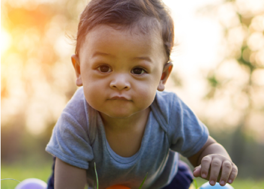 December 2023Were the following completed?YesNoNotesIndicated “yes” if the indicator is not applicableIf yes- provided an explanation as to why it is not applicableWere the following completed?YesNoNotesVerified or changed baseline year (Previous data pre-populated)Verified or changed baseline data (Previous data pre-populated)Verified accuracy of previous five years of data (Pre-populated)Were the following completed?YesNoNotesProvided number of children:Who have been served in Part C and referred to Part B for Part B eligibility determination (category a)Who were referred and determined to be NOT eligible and whose eligibility was determined prior to their third birthday (category b)Who were found eligible and have an IEP developed and implemented by their third birthday (category c)For whom parent refusals to provide consent caused delays in evaluation or initial services or the child moved to another LEA during the evaluation time. See 34 CFR 300.301(d) (category d)For whom their parents chose to continue early intervention services beyond the child’s third birthday through a state’s extended Part C option policy under 34 CFR 303.211 or a similar State option (category e)Verified accuracy of status regarding meeting or not meeting target (Auto-calculated by comparing current FFY data to current FFY target)Verified accuracy of numerator (pre-populated with number of children in category c – those who were found eligible and have an IEP in place by third birthday) Verified accuracy of denominator (pre-populated with total numbers of children in categories a, b, d, and f)Verified accuracy of previous FFY dataVerified accuracy of current FFY target (Pre-populated – always 100% for B-12)Verified accuracy of current FFY data (Auto-calculated by dividing number of children in category c by total number of children in categories a, b, d, e, and f. Calculation should not exceed 100%)Verified accuracy of status regarding meeting or not meeting target (Auto-calculated by comparing current FFY data to current FFY target)Verified accuracy of slippage statement (Auto-calculated using OSEP’s definition of slippage - see IDEA Part B SPP/APR User Manual [page 28])Described reasons for slippage, if applicableVerified accuracy of number of children served in Part C and referred to Part B for eligibility determination that are not included in categories b, c, d, e, or fDescribed range of days beyond the third birthday when eligibility was determined and the IEP developed and reasons for delays, if applicableAttached PDF table (optional)Were the following completed?YesNoNotesIndicated whether data for this indicator came from state monitoring or state databaseDescribed the method used to collect these data, and if data are from state monitoring, described the procedures used to collect the dataProvided additional information about this indicator, if needed (e.g., justification for changing baseline)Were the following completed?YesNoNotesProvided number of findings of noncompliance identifiedProvided number of findings of noncompliance verified as corrected within one yearVerified accuracy of number of findings of noncompliance subsequently corrected (Auto-calculated by subtracting number of findings of noncompliance corrected in one year from the number of identified in previous FFY)Described how state verified that the source of noncompliance is correctly implementing the regulatory requirements if previous FFY findings were verified as correctedDescribed how state verified that each individual case of noncompliance was corrected if previous FFY findings were verified as correctedDescribed actions taken if previous FFY findings of noncompliance were not yet correctedWere the following completed?YesNoNotesVerified accuracy of the year(s) findings of noncompliance were identified prior to the previous FFY (Auto-populated)Verified accuracy of the number of findings of noncompliance not yet verified as corrected as of previous FFY APR (Auto-populated)Provided number of findings of noncompliance verified as subsequently correctedProvided number of findings not yet verified as corrected (Auto-calculated by subtracting the number of findings verified as corrected from the number of findings not yet verified as corrected)Described how state verified that the source of noncompliance is correctly implementing the regulatory requirements if previous FFY findings were verified as correctedDescribed how state verified that each individual case of noncompliance was corrected if previous FFY findings were verified as correctedDescribed actions taken if previous FFY findings of noncompliance were not yet correctedSuggested CitationDaSy Center & ECTA Center. (2023). APR Checklist and Tips—Indicator B-12: Early Childhood Transition. SRI International.Suggested CitationDaSy Center & ECTA Center. (2023). APR Checklist and Tips—Indicator B-12: Early Childhood Transition. SRI International.About UsThe contents of this document were developed under a grant, #H373Z190002, and a cooperative agreement, #H326P170001, from the Office of Special Education Programs, U.S. Department of Education. However, the content does not necessarily represent the policy of the U.S. Department of Education, and you should not assume endorsement by the Federal Government. DaSy Center Project Officers: Meredith Miceli and Amy Bae. ECTA Center Project Officer: Julia Martin Eile. 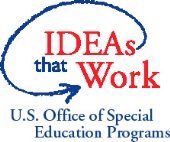 Find out more at dasycenter.org and ectacenter.org.Find out more at dasycenter.org and ectacenter.org.